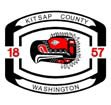 Introduction to the Kitsap County Veterans Assistance FundDear Veteran,The Kitsap County Veterans Assistance Fund (formerly known as the Soldiers and Sailors Relief Fund) provides temporary assistance to veterans in financial crisis. You can start the process at a location near you listed below.Please use the following suggestions to make the process as effective as possible, and to maximize programs available to you and your family.Your local Veteran Service Officer is very knowledgeable about the variety of opportunities that may be available to you.The service officer is an expert on applying to the county’s Veterans Assistance Fund.The service officer’s role is to help you prepare your application and to serve as your advocate if needed.Where to StartStep one: Ask the service officer if you might be eligible for benefits from the US Department of Veteran Affairs, the Washington State Department of Veteran Affairs, or through local posts or chapters of veteran service organizations.Step two: Ask the service officer to help you apply to the county assistance fund.Under Step two, the service officer will ask you to provide required written documentation to support your request.The more documentation you can provide, the faster your application can be processed. Your efforts could result in up to $1,500 in services – and you might be eligible for non-veteran services at other agencies! However, any award amount is based on need.If you are unemployed, not collecting unemployment, and able to work, you will need to register with the Veterans Jobs Service Section at the WorkSource office at 1300 Sylvan Way in Bremerton (across the street from the Kitsap County Library). They will give you documentation to prove you have registered with them.This requirement does not apply under any of the following circumstances:if you have been determined by a state or federal agency to be fully disabled,temporarily disabled for 30 or more days,collecting social security orif you are enrolled in an accredited education program.Once you have collected all your paperwork, the service officer will review it and help you make an appointment with Kitsap Community Resources (KCR). KCR will make a determination of your eligibility and process your application for the county Veterans Assistance Fund AND/OR several  other programs they provide.Appeal process: If you feel you have been inappropriately denied funding, consult with your service officer if you should file an appeal.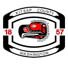 Kitsap County Veterans Assistance ProgramWhere to apply for the county programYou need to start the application process at one of the following locations:Bainbridge IslandHelpline House282 Knechtel Way NEHours: Mon. thru Fri. 9 am to 5 pmCall 206.842.7621 for an appointmentBremertonDAV, Chapter 54980 Auto Center Way
Bremerton, WA 98312360-373-2397Hours: Mon., Tues., Wed. 9 am to 2 pm Ask for service officerPort OrchardVFW Post 26693100 SE Mile Hill Drive; 360.876.2669Hours: Tues. Noon to 4 pm Ask for service officerPoulsboAmerican Legion Post 24519068 Jensen Way; 360.779.5456Hours: Thursdays 10:00 am to 3:00 pmSilverdaleVFW 49929981 Central Valley Road By appointment only.Call: 360.698.9177SuquamishSuquamish Tribe Veterans Office18490 Suquamish Way NEHours: Tues., Wed. 10 am to 2 pmCall 360.394.8515 for an appointmentSuquamish Warriors Vets Center6353 NE Middle Street; 360.626.1080 Hours: Thursday 9 am to 1pm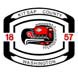 REQUIRED DOCUMENTATION FOR VETERANS ASSISTANCE FUND (VAF)The VAF is administered through Kitsap Community Resources. KCR has also received funding to run a variety of programs for which you might be eligible. If you are eligible, you may be able to receive funding from both the VAF and KCR programs.Documentation requirements for the past 90 daysHonorable Discharge: Copy of DD214, VA statement of service, or Certificate of Discharge. General Discharges under honorable conditions are limited to discharges for physical or medical reasons.If married, marriage certificate, birth certificates or adoption papers of dependent children.Kitsap resident for 60 days.Registered with WorkSource or in a recognized training program or schoolEmployed: All check stubs or payroll print out showing gross pay for all household members 18 and older for the 90 day period.Self-employed: Business earnings minus IRS recognized expenses. KCR self-employment form must be completed prior to appointment. Rental Income: Rental agreement or copy of receipts from your tenant.Public assistance: Most current award letter/printout showing grant amount.Social Security, Veterans Benefits, Pension or Retirement: You must bring a current award letter or copy of checks, If direct deposited for the periods requested, bring bank statement.L&I: Print out of payment history. Can be obtained at 10049 Kitsap Mall Blvd NW #100, Silverdale WA 98383. Phone: 415-4000.No Income? If you claim no income, you must provide a ‘work history’ from the unemployment office.Alimony /Receiving/Paying Child Support: Copy of checks, divorce decree or statement from child support enforcement showing current amount.School identification for anyone 18 years or older enrolled in schoolCopies of Social Security cards for everyone in householdCopies of photo ID cards for everyone 18 or older in the householdAny overdue/unpaid bills/ eviction notice showing need for assistanceFor car repair, proof of ownership and current insurance for at least 30 days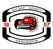 KITSAP COUNTY VETERANS ASSISTANCE FUND APPLICATIONName:	Date of Birth: 	 Phone Number:	Email:  		 Address: 		Street name and number	City	State	ZipSERVICEBranch of Service:			Date Entered Service:  	 Date of Discharge:		Type of Discharge: 	Era:  Iraq/Afghanistan 	Gulf War/Bosnia 	Viet Nam 	Korea 	WWII Other 	Have you received assistance from the Veterans Assistance Fund before? Yes 	No Are you enrolled in VA Health?  Yes 	No FAMILY:Marital Status:	Married 	Single 	Widow/Widower Divorced 	Other Spouse or domestic partner’s name: Address if different from yours:Names, ages, and addresses of children and other persons dependent on you:Do dependent(s) reside with you?	Do you have roommates? 	Are you working?	YES 	NO 	Is your spouse working?	YES 	NO Name of Employer:  	Address of EmployerKitsap County Veterans Assistance ProgramNet Family Income Budget CalculatorThe County Veterans Assistance Fund has income eligibility requirements, which you will eventually have to document.  To help get you through your first appointment in a timely manner, please fill out the information below. You are allowed some deductions to reach income eligibility.TAXABLE INCOMEFOR PAST 90 DAYS	Amount	MONTHLY EXPENSES	AmountFull /Part Time (Gross, no deductions)	$		Rent	$ 	Self-employed (net)	$		House Payment	$ 	Full or Part Time Spouse/DomesticPartner (Gross, no deductions)	$		Electricity	$ 	Self-employed (net-spouse)	$		Heat	$ 	Reverse mortgage	$		Sewer & water	$ 	Alimony income	$		Waste Management, Inc.	$ 	Property rental	$		Phone (land line)	$ 	Social Security: Veteran	$		Cell phone 1	$ 	Social Security: Spouse	$		Cell phone 2	$ 	Social Security: Widow/er	$		Internet	$ 	Other taxable income	$		Cable / Satellite TV	$ 	Car 1 payment	$ 	TOTAL TAXABLE INCOME	Box A:Car 2 payment	$ 	Determine Deductions:	Health insurance	$ 	Multiply the amount in Box A by20% and put in Box B	Box B:Food	$ 	Determine Net Taxable Income:Subtract Box B from Box A andplace the amount in Box C.	Box C:Child Support / Alimony(expense)	$ 	Day or child care	$ 	Other regular monthlyexpenses	$ 	INCOME CONTINUED ON NEXT PAGETOTAL EXPENSES	$All non-taxable income must be included in determining your net household income.TAXABLE INCOME  FOR PAST 90 DAYS 	ANY NON TAXABLE INCOME  FOR PAST 90 DAYS 	Other	$TOTAL AMOUNTNON TAXABLE INCOME	Box G  DETERMINE TOTAL NET HOUSEHOLD INCOME 	Insert amount from Box C on previous page	$ 	(no deductions on non-taxable income)Insert amount from Box F	$ 	Insert amount from Box G	$ 	SUB TOTAL of C+F+G	$ 	Subtract payouts of child support and/or spousal maintenance fromSub Total (C+F+G)	$ 	TOTAL NET HOUSEHOLD INCOME	$YOUR CURRENT HOUSING STATUSPhone number of landlord or property owner:  	Name & Address of Property Owner:   	Name of Landlord or Property Manager:  	 Address:	 	STREET OR PO BOX	CITY	STATE	ZIPI, the undersigned swear or affirm that the answers to the questions hereon are true and correct and I understand that should they be proven false upon investigation I may forfeit my right to assistance under the Veterans Relief Act of the State of Washington and incur such other penalties as may be prescribed by law.Service Officer Comments:Signed: 	(Applicant)	DateI, hereby certify that I have made proper investigation of the above request for assistance and recommend payment thereof.Signed:  	Service Officer	Post	DateUnemploymentRetirement  $		Social Security: Veteran$	Social Security: Spouse  $ 	  $ 	Total Unemployment & Retirement OnlyBox D$	Social Security: Children  $ 	Determine Deduction:Social Security: Widow/er  $ 	Multiple the amount in Box D by10 percent and place it in Box EBox E$	VA Pension  $ 	Subtract amount in Box E fromBox D and place it in Box FBox F$	VA CRSC  $ 	Welfare / DSHS Child Care  $ 	